Expeditionary Studies, B.S.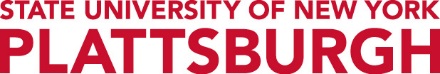 *Suggested Guided PathwayTotal Minimum Credits 120* This represents an example of a suggested 4-year program pathway. Please consult DegreeWorks and your Advisor for your specific curriculum plan. Program pathways may change based on course availability.Fall Year 1Spring Year 1Course and TitleCreditsCourse and TitleCreditsEXP 111 - Intro to Adventure Leadership2EXP 101 - History & Culture of the Expedition3EXP 121 - Outdoor Living Skills4Primary Concentration Elective #2 (100/200)1-2EXP 172 - Planning Adventure Journeys2Primary Concentration Elective #3 (100/200)2Primary Concentration Elective #1 (100/200)1-2Sec. Concentration Elective #2 (100/200)2-3Sec. Concentration Elective #1 (100/200)1-2Social Science or other Gen Ed3LIB 200 - Critical Research Skills1Oral Expression or other Gen Ed3Elective3Total Semester Credits14-16Total Semester Credits14-16Fall Year 2Spring Year 2Course and TitleCreditsCourse and TitleCreditsEXP 282 - Group Dynamics Outdoor Leaders3Primary Concentration Elective #53Primary Concentration Elective #43World Sys/Language or other Gen Ed3Sec. Concentration Elective #33Arts/Humanities or other Gen Ed3ENG 101 - College Writing II3Natural Science or other Gen Ed3-4US Civ/Western Civ or other Gen Ed3Liberal Arts Elective3Total Semester Credits15Total Semester Credits15-16Fall Year 3Spring Year 3Course and TitleCreditsCourse and TitleCreditsEXP 236 - Sophomore Expedition3EXP 321 - Outdoor Living Skills II2Primary Concentration Elective #6 (if needed)3EXP 360 - Wilderness First Responder or cert.0-3Sec. Concentration Elective #43Sec. Concentration Elective #5 (if needed)3Global Issues Gen Ed3Liberal Arts Elective3Liberal Arts Elective3Liberal Arts Elective3Liberal Arts Elective3Total Semester Credits15Total Semester Credits14-17Fall Year 4Spring Year Course and TitleCreditsCourse and TitleCreditsEXP 435 - Exp. Theory & Planning (AWR)3EXP 436 - Senior Expedition3EXP Leadership Restricted Elective #13EXP Leadership Restricted Elective #23History, Culture & Env. Restricted Elective #13History, Culture & Env. Restricted Elective #23Liberal Arts Elective3Liberal Arts Elective3Liberal Arts Elective3Liberal Arts Elective3Total Semester Credits15Total Semester Credits15